MSN 2023中文注册表请认真填写下面的内容，将本表连同付款凭证发送到ieee.msn2023@gmail.com。所有录用论文作者须按时完成注册，否则即使在审稿阶段接受的论文也将会被排除在会议程序之外。基本信息 (所有项目均为必填项,有选择项的地方请打勾“√”)注册标准MSN 2023会务由南京潜牛文化传媒有限公司承接，会议注册费用将汇入南京潜牛文化传媒有限公司账号：请通过银行转帐(包括网银转账)或现金银行电汇到下列账户。若需要使用信用卡支付，请将信用卡绑定支付宝后扫码二维码，选择该信用卡付款。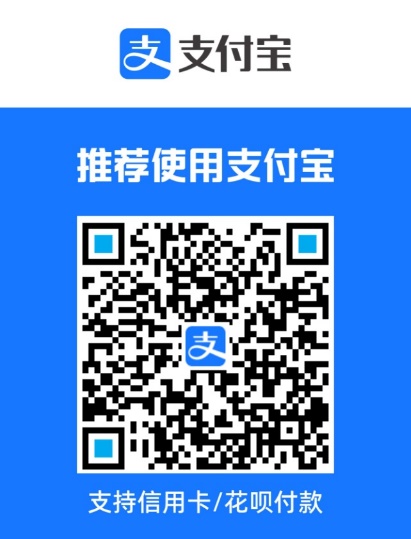 注意：(以下信息特别重要，请仔细阅读)每篇文章至少有一位作者在2023年 10月25日前完成标准作者注册（学生参会注册无法保证论文发表），请务必在付款时按要求标注论文编号或参会者姓名，并将银行转账、二维码、现金银行电汇、转账支票的付款凭证（转账数额页面和转账成功页面）于2023年 10月25日前用 E-mail发送（主题：MSN论文注册-论文ID）到ieee.msn2023@gmail.com。请根据实际需要缴纳不同的注册费金额。如果同一作者有多于一篇以上的文章被录用，每篇文章分别向大会注册，缴纳注册费。主会议论文以IEEE格式发表，页数不得超过8页(每多出一页收取750人民币的额外费用，最多不超过10页)，Workshop论文页数不得超过6页(每多出一页收取750人民币的额外费用，最多不超过8页)，包括表格、图表、参考文献和附录。请将汇款凭证的扫描件及学生证扫描件（限学生注册者）粘贴于下方。汇款凭证扫描件粘贴处学生证扫描件粘贴处论文编号(ID)参会作者姓名（中文、英文拼音）(  ) Prof.  (  ) Dr.  (  ) Mr.  (  ) Ms.参会作者手机参会作者EmailIEEE会员编号（如有）论文录用类型□ Regular Paper  □ Workshop Paper□ Regular Paper  □ Workshop Paper□ Regular Paper  □ Workshop Paper工作单位（中文）工作单位（英文）发票信息（增值税电子发票）发票抬头(即发票报销单位)：(       )发票报销单位税号：  (         )                                    发票内容：□ 会务费  □ 注册费发票类型：□ 增值税普通电子发票  □增值税专用电子发票请务必正确填写，统一开具电子发票发票抬头(即发票报销单位)：(       )发票报销单位税号：  (         )                                    发票内容：□ 会务费  □ 注册费发票类型：□ 增值税普通电子发票  □增值税专用电子发票请务必正确填写，统一开具电子发票发票抬头(即发票报销单位)：(       )发票报销单位税号：  (         )                                    发票内容：□ 会务费  □ 注册费发票类型：□ 增值税普通电子发票  □增值税专用电子发票请务必正确填写，统一开具电子发票接收发票电子邮箱□标准作者/参会注册（IEEE会员）RMB ￥4800□标准作者/参会注册（非IEEE会员）RMB ￥5200 □学生参会注册（IEEE会员）RMB ￥3000□学生参会注册（非IEEE会员）RMB ￥3300注册费不包酒店住宿，会议酒店客房有限，有预定需求者按注册时间顺序优先（南京金鹰尚美酒店，标间/大床房每晚490元），具体见官网通知□超页费：RMB ￥750每页，□1页   □2页总费用开户名：南京潜牛文化传媒有限公司开户行：招商银行南京郁金香路支行帐  号：125908818810801汇款人注册附言：请务必填写附言或备注，MSN2023_论文编号_注册费 或MSN2023_姓名_注册费（无论文）